EBÖSSZEÍRÓ ADATLAP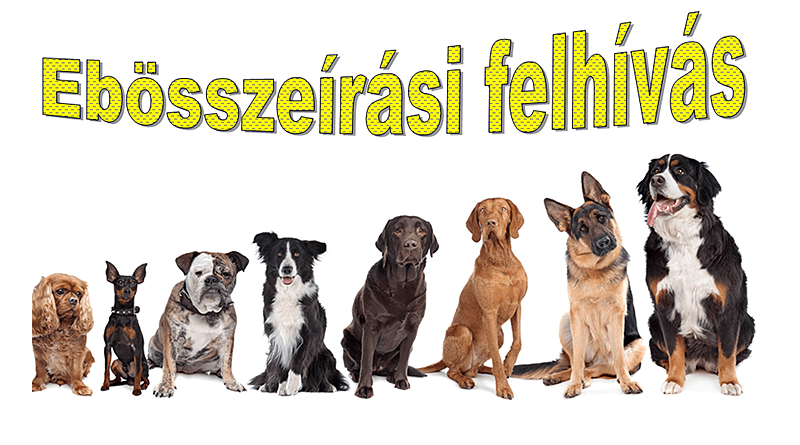 Az állatok védelméről szóló 1998. évi XXVIII. törvény alapján kitöltése kötelező          (ebenként külön kérdőívet kell kitölteni)I. Tulajdonosra, ebtartóra vonatkozó adatok1. Az eb tulajdonosának2. Az ebtartóII. Az ebre vonatkozó általános adatok:III. Az ebre vonatkozó speciális adatok:1. Transzponderrel (mikrochip) ellátott eb? 		 nem	 igen2. Ivartalanított eb?			 nem	 igen3. Kisállatútlevéllel rendelkező eb?	 nem	 igen4. A veszettség szempontjából aggályos eb megfigyelési státusza5. Az eb veszélyessé minősített?		 nem	 igenIV. Az eb veszettség elleni védőoltására vonatkozó adatok:Eb veszettség elleni védőoltása megtörtént?	 nem	 igenV. Csatolmányok:			 nem	 igenKelt: Tótvázsony, 2023. ………………………….                                                                                                                                    ……………………		                                                                                                      aláírásFONTOS!Tótvázsony község területén ebek összeírására kerül sor 2023. július 1. és augusztus 31. között. Az Ebösszeíró adatlap további példányai beszerezhetők a Tótvázsonyi Polgármesteri Hivatalban (8246 Tótvázsony Magyar u. 101.) illetve letölthetők az önkormányzat honlapjáról (www.totvazsony.hu), nyomtatással, fénymásolással sokszorosíthatók.Az ebösszeíró adatlapot ebenként kell kitölteni és eljuttatni a Polgármesteri Hivatal részére az alábbi módokon:Személyesen vagy postai úton az alábbi címre: Tótvázsonyi Polgármesteri Hivatal 8246 Tótvázsony, Magyar u. 101.hivatal@totvazsony.hu email címre  Ügyfélkapuval rendelkezőknek lehetőségük van az e önkormányzati portálon keresztülAz ebösszeíró adatlapok leadásának határideje: 2023.08.31.Tájékoztatjuk az ebtartókat, hogy 2013. január 1-től a négy hónaposnál idősebb eb csak transzponderrel (chippel) megjelölve tartható és az ebek oltása kötelező!Az adatszolgáltatás megtagadása minden esetben szabálysértési eljárást von maga után. A chip vagy oltás nélkül tartott állatok után az állatvédelmi hatóság bírságot szab ki, az oltás vagy chip beadatására való kötelezés mellett. A bírság adók módjára behajtható.Felhívjuk a figyelmet, hogy amennyiben 2023.08.31-ét követően az Ebösszeíró adatlapon szereplő adatokban változás állna be, továbbá amennyiben ezen időpont után kerül az eb a felügyelete alá, azt be kell jelenteni a Polgármesteri Hivatal részére, a változást követő 15 napon belül. neve/szül.neve: székhelye/lakóhelye: neve/szül.neve: neve/szül.neve: székhelye/lakóhelye: székhelye/lakóhelye: telefonszáma: e-mail címe: Az eb fajtája: Neme:		 szuka	 kan	Színe: Hívóneve: Születési ideje: Születési ideje: Az eb tartási címe: Az eb tartási címe: A beültetés időpontja:Transzponder (mikrochip) sorszáma:A beültetését végző állatorvos neve, kamarai bélyegzőjének száma:Az ivartalanítás időpontja:Az ivartalanítást végző állatorvos neve, kamarai bélyegzőjének száma:Az útlevél száma:Kiállításának időpontja:Az útlevelet kiállító állatorvos neve, kamarai bélyegzőjének száma:Az útlevelet kiállító állatorvos neve, kamarai bélyegzőjének száma: 	nem megfigyelt 	állatorvos által megfigyeltA megfigyelés kezdő és záró időpontja:A megfigyelés kezdő és záró időpontja:Veszélyessé nyilvánítás dátuma:Az eb oltási könyvének száma: Az eb oltási könyvének száma: Az oltási könyvet kiállító állatorvos neve, kamarai bélyegzőjének száma:Az oltási könyvet kiállító állatorvos neve, kamarai bélyegzőjének száma:Utolsó veszettség elleni védőoltásának időpontja: Utolsó veszettség elleni védőoltásának időpontja: Oltóanyaga:Gyártási száma:Az oltást végző állatorvos neve, kamarai bélyegzőjének száma:Az oltást végző állatorvos neve, kamarai bélyegzőjének száma:Elismert tenyésztő szervezet által törzskönyvezett eb esetén a származási igazolás másolata csatolandó!